AKADEMIE „ ŘEMESEL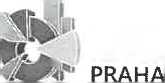 Trias ConsultingHoráčkova 2 140 00 Praha 4IČ: 63671166, DIČ: CZ63671166xxxxxxxxxxxxxxxxxxxxxxxxmob.: xxxxxxxxxxxxx e-mail: xxxxxxxxxxxxxxxxxxxxAkademie řemesel Praha - Střední škola technickáZelený pruh 1294/52, 147 08 Praha 4IČ: 14891522, DIČ: CZ 14891522Vyřizuje: xxxxxxxxxTel.:xxxxxxxxxxxxxxxxxE- mail:xxxxxxxxxxxxxxxxxxxxxxxxxxxxxV Praze dne: 9.5.2022	Číslo objednávky: UP-VZ-008/2022Objednáváme u vás:Na základě Vaší cenové nabídky z 8.5.2022 objednáváme 2 servery pro potřebu školyTermín dodání: do 10.6.2022Místo realizace: AŘP - SŠt, Zelený pruh 1294/52, Praha 4Cena celkem: 212 700 Kč bez DPH
Ředitel školyPříloha: Cenová nabídka ze dne 8.5..2022